Village health action plan        PROBABLE ACTION PLANS TO BE IMPLEMENTEDNAME OF THE BLOCK	 :  SEKMAI/HAORANG SABAL BLOCKNAME OF THE PHSC		 : Phumlou PHSCName of the village		: Koutruk (8 km from PHCs)VILLAGE POPULATION	 : 552NUMBER OF HOUSEHOLD  :112NAME OF THE ASHA 	  :RanjitaTEAM OF THE VISITORS	  : BPMU with PHC financeFormation of planning team:member of the village as a chairmanASHA as a convenormember of the VH & SCsecretary of local clubMeirapaibi secretaryKoutrukKoutrukPROBABLE ACTION PLANS TO BE IMPLEMENTEDKoutruk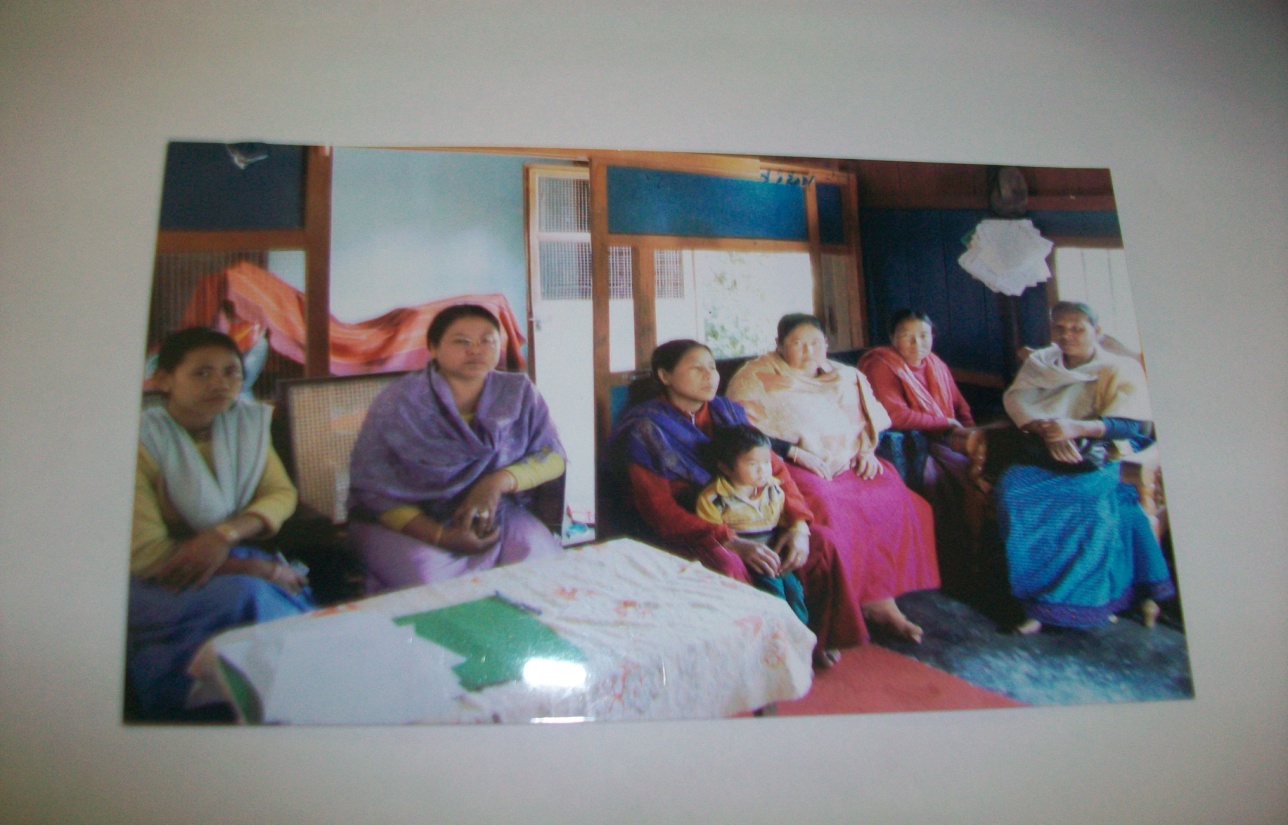 IndicatorsValue/Percentage/RatioTT HH Covered by during the survey112TT HH Head78 (M - 87, F - 25)TT Population552 (M - 267, F - 281)Sex ratio 1:1Type of House27% - P, 58% - SP, 15% - K Toilet Facility inside house44% - Y, 56% - NMain source of light90% - Electric, 10% - KMain fuel type31% - Wood, 48% - GOccupation83% - Farmer, 43% - Govt, 12% - othersMode of transport72% - Cycle, 33% - 2WhOwn TV86% - Y, 14% - NOwn Radio100% - YInfant 0 - 1 yr M - 2, F - 10Child 0 - 5 yrM -22 , F - 36Age of Marriage11 - <18yrs, 43 - >18yrs No. of currently PW2Maternal Death0Asthma0TB0Malaria3Jaundice9DiseasesMonthJANFEBMARAPRMAYJUNEJULYAUGSEPTOCTNOVDECDiarrhoea…..…Cold fever..……Jaundice....….Malaria..Fever……..……..……..……..……..……..Measles....…..IssuesCausesProposed activitiesResponsibility Timeline Source of budgetSeasonal disease like , diarrhoea, Fever, Conjunctivitis, Skin Disease ,Jaundice ectUnreached area of Health care serviceAwareness programme and health talkVHC1st ,2nd and 4th QuaterUntied fundNo proper source of drinking waterUnavailability of safe drinking water supplyProvision of safe drinking waterVHC1st QuaterPHEDLack of overall health care servicesNon availability of ASHASelection of ASHASHMSNANALack of awareness on Maternal & Child careVillage not easily accessible General Health camp DHMSEvery 2 Months.DHMSTransportationLack of Public transport system , No taxi serviceIdentification of assured vehicle for transportation DHMSOn a regular basisDHMS